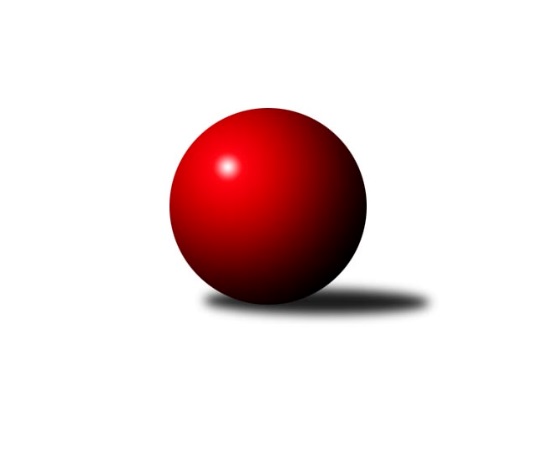 Č.10Ročník 2019/2020	24.11.2019Nejlepšího výkonu v tomto kole: 1832 dosáhlo družstvo: KK Vyškov FJihomoravský KP2 jih 2019/2020Výsledky 10. kolaSouhrnný přehled výsledků:TJ Jiskra Kyjov B	- TJ Sokol Šanov C	4:2	1616:1612	3.0:5.0	22.11.TJ Sokol Mistřín D	- KK Vyškov F	0:6	1693:1832	2.0:6.0	22.11.KK Vyškov D	- TJ Lokomotiva Valtice C	5:1	1590:1483	6.0:2.0	23.11.KK Vyškov E	- SK STAK Domanín 	5:1	1605:1559	4.5:3.5	23.11.SK Podlužan Prušánky C	- KC Hodonín B	5:1	1724:1586	6.0:2.0	24.11.Tabulka družstev:	1.	KK Vyškov F	9	8	0	1	44.0 : 10.0 	49.5 : 22.5 	 1699	16	2.	SK Podlužan Prušánky C	9	7	0	2	37.0 : 17.0 	45.5 : 26.5 	 1647	14	3.	TJ Sokol Šanov C	9	6	0	3	34.5 : 19.5 	44.0 : 28.0 	 1635	12	4.	SK STAK Domanín	9	6	0	3	33.0 : 21.0 	44.5 : 27.5 	 1603	12	5.	TJ Jiskra Kyjov B	9	5	0	4	28.0 : 26.0 	33.0 : 39.0 	 1592	10	6.	TJ Sokol Mistřín D	10	5	0	5	30.0 : 30.0 	37.0 : 43.0 	 1553	10	7.	KK Vyškov E	9	4	0	5	24.5 : 29.5 	34.5 : 37.5 	 1561	8	8.	KK Vyškov D	9	3	0	6	22.0 : 32.0 	31.0 : 41.0 	 1533	6	9.	TJ Sokol Vracov C	9	3	0	6	16.0 : 38.0 	27.5 : 44.5 	 1560	6	10.	KC Hodonín B	9	2	0	7	15.0 : 39.0 	26.0 : 46.0 	 1506	4	11.	TJ Lokomotiva Valtice C	9	1	0	8	16.0 : 38.0 	27.5 : 44.5 	 1542	2Podrobné výsledky kola:	 TJ Jiskra Kyjov B	1616	4:2	1612	TJ Sokol Šanov C	Václav Valenta	 	 208 	 221 		429 	 2:0 	 385 	 	195 	 190		Vladimír Jaroš	Radim Šubrt	 	 176 	 171 		347 	 0:2 	 365 	 	184 	 181		Lenka Spišiaková	Martin Šubrt	 	 223 	 235 		458 	 1:1 	 453 	 	241 	 212		Marta Volfová	Eva Paulíčková *1	 	 189 	 193 		382 	 0:2 	 409 	 	202 	 207		Pavel Petrůrozhodčí: V. D.střídání: *1 od 33. hodu Jindřich BurďákNejlepší výkon utkání: 458 - Martin Šubrt	 TJ Sokol Mistřín D	1693	0:6	1832	KK Vyškov F	Pavel Pěček	 	 185 	 218 		403 	 1:1 	 406 	 	189 	 217		Vladimír Crhonek	Dennis Urc	 	 229 	 193 		422 	 0:2 	 490 	 	267 	 223		Jiří Formánek	Adam Pavel Špaček	 	 226 	 222 		448 	 0:2 	 510 	 	247 	 263		Josef Michálek	Dušan Urubek	 	 189 	 231 		420 	 1:1 	 426 	 	205 	 221		Milan Ryšánekrozhodčí: Dušan UrubekNejlepší výkon utkání: 510 - Josef Michálek	 KK Vyškov D	1590	5:1	1483	TJ Lokomotiva Valtice C	Jiří Alán	 	 190 	 182 		372 	 1:1 	 378 	 	175 	 203		Michaela Mlynariková	Jan Vejmola	 	 241 	 197 		438 	 2:0 	 344 	 	179 	 165		Božena Vajdová	Stanislav Šmehlík	 	 198 	 196 		394 	 2:0 	 379 	 	189 	 190		Jan Beneš	Pavel Zaremba	 	 198 	 188 		386 	 1:1 	 382 	 	187 	 195		Richard Cigánekrozhodčí: František JelínekNejlepší výkon utkání: 438 - Jan Vejmola	 KK Vyškov E	1605	5:1	1559	SK STAK Domanín 	Michaela Malinková	 	 164 	 202 		366 	 2:0 	 324 	 	151 	 173		Antonín Jurdanov	Běla Omastová	 	 206 	 197 		403 	 1.5:0.5 	 376 	 	179 	 197		Vojtěch Filípek	Marie Kovaříková	 	 189 	 194 		383 	 0:2 	 426 	 	217 	 209		Zbyněk Vašina	Milana Alánová	 	 234 	 219 		453 	 1:1 	 433 	 	195 	 238		Jakub Juříkrozhodčí:  Vedoucí družstevNejlepší výkon utkání: 453 - Milana Alánová	 SK Podlužan Prušánky C	1724	5:1	1586	KC Hodonín B	Libor Kuja	 	 217 	 201 		418 	 2:0 	 393 	 	202 	 191		Dan Schüler	Jiří Lauko	 	 237 	 217 		454 	 2:0 	 323 	 	156 	 167		Filip Schreiber	Filip Benada	 	 204 	 212 		416 	 2:0 	 398 	 	195 	 203		Jiří Kunz	Antonín Pihar	 	 223 	 213 		436 	 0:2 	 472 	 	246 	 226		Štěpán Kříž *1rozhodčí: Jiří Laukostřídání: *1 od 51. hodu Michal ZdražilNejlepší výkon utkání: 472 - Štěpán KřížPořadí jednotlivců:	jméno hráče	družstvo	celkem	plné	dorážka	chyby	poměr kuž.	Maximum	1.	Jiří Formánek 	KK Vyškov F	450.20	305.0	145.2	3.8	5/6	(490)	2.	Josef Michálek 	KK Vyškov F	449.20	298.4	150.8	4.2	6/6	(510)	3.	Michal Huťa 	-- volný los --	445.40	309.4	136.0	6.2	5/6	(506)	4.	Jakub Juřík 	SK STAK Domanín 	438.90	299.8	139.1	6.4	6/6	(468)	5.	Václav Valenta 	TJ Jiskra Kyjov B	433.98	300.3	133.7	6.8	4/5	(467)	6.	Pavel Petrů 	TJ Sokol Šanov C	432.78	301.2	131.6	8.3	6/6	(457)	7.	Martina Nejedlíková 	TJ Sokol Vracov C	430.85	288.6	142.3	5.9	5/5	(461)	8.	Martin Šubrt 	TJ Jiskra Kyjov B	426.00	295.8	130.2	7.0	5/5	(480)	9.	Marta Volfová 	TJ Sokol Šanov C	425.33	290.2	135.2	7.0	6/6	(453)	10.	Filip Benada 	SK Podlužan Prušánky C	424.46	296.1	128.4	7.2	5/5	(448)	11.	Libor Kuja 	SK Podlužan Prušánky C	418.46	288.1	130.3	7.7	5/5	(443)	12.	Zbyněk Vašina 	SK STAK Domanín 	416.28	292.0	124.3	8.0	5/6	(432)	13.	Oldřiška Varmužová 	TJ Sokol Šanov C	416.24	294.4	121.8	7.6	5/6	(437)	14.	Milan Šimek 	SK Podlužan Prušánky C	416.00	287.3	128.7	7.5	5/5	(454)	15.	Jiří Lauko 	SK Podlužan Prušánky C	413.92	293.2	120.8	8.3	4/5	(464)	16.	Milana Alánová 	KK Vyškov E	413.60	290.9	122.8	9.6	4/5	(462)	17.	Milan Ryšánek 	KK Vyškov F	410.42	290.2	120.2	9.4	6/6	(450)	18.	Michal Zdražil 	KC Hodonín B	407.92	287.5	120.4	9.4	4/5	(441)	19.	Jan Beneš 	TJ Lokomotiva Valtice C	407.80	280.5	127.3	7.4	5/6	(440)	20.	Vladimír Crhonek 	KK Vyškov F	406.55	290.4	116.2	10.4	5/6	(453)	21.	Dušan Urubek 	TJ Sokol Mistřín D	405.95	274.8	131.2	7.8	4/6	(457)	22.	Petr Macek 	-- volný los --	401.38	284.8	116.6	10.6	4/6	(422)	23.	Lubomír Kyselka 	TJ Sokol Mistřín D	398.58	286.2	112.4	11.0	4/6	(424)	24.	Adam Pavel Špaček 	TJ Sokol Mistřín D	397.17	276.3	120.8	8.4	4/6	(461)	25.	Běla Omastová 	KK Vyškov E	396.94	277.1	119.8	8.4	4/5	(414)	26.	Kateřina Lužová 	TJ Sokol Mistřín D	394.25	287.6	106.6	12.0	4/6	(420)	27.	Nikola Plášková 	TJ Sokol Vracov C	391.30	282.9	108.5	12.7	5/5	(416)	28.	Jitka Usnulová 	KK Vyškov E	391.13	276.0	115.1	10.9	5/5	(421)	29.	Vojtěch Filípek 	SK STAK Domanín 	391.12	276.0	115.1	10.0	5/6	(416)	30.	Michaela Mlynariková 	TJ Lokomotiva Valtice C	387.00	262.5	124.5	8.2	6/6	(421)	31.	Jiří Alán 	KK Vyškov D	386.25	267.6	118.7	9.8	4/5	(409)	32.	Richard Cigánek 	TJ Lokomotiva Valtice C	385.92	279.6	106.4	11.2	5/6	(418)	33.	Veronika Presová 	TJ Sokol Vracov C	383.65	273.0	110.7	12.8	5/5	(427)	34.	Radek Břečka 	TJ Sokol Vracov C	381.06	276.0	105.1	12.6	4/5	(423)	35.	František Ilčík 	-- volný los --	378.83	269.8	109.1	12.0	6/6	(404)	36.	Jiří Kunz 	KC Hodonín B	377.76	272.2	105.6	11.9	5/5	(427)	37.	Stanislav Šmehlík 	KK Vyškov D	372.73	267.5	105.2	13.2	5/5	(407)	38.	Zdeněk Hanák 	-- volný los --	368.38	269.6	98.8	14.1	4/6	(404)	39.	Dan Schüler 	KC Hodonín B	367.17	271.5	95.6	13.4	4/5	(411)	40.	Aleš Jurkovič 	-- volný los --	362.03	264.3	97.8	15.3	5/6	(401)	41.	Lumír Hanzelka 	KK Vyškov D	360.25	263.5	96.8	15.3	4/5	(376)	42.	Božena Vajdová 	TJ Lokomotiva Valtice C	355.80	258.6	97.2	16.6	6/6	(386)	43.	Radim Šubrt 	TJ Jiskra Kyjov B	341.70	250.5	91.3	16.1	5/5	(386)	44.	Filip Schreiber 	KC Hodonín B	319.00	242.1	76.9	23.6	4/5	(332)		Petr Snídal 	KK Vyškov D	458.50	316.5	142.0	7.0	2/5	(474)		Stanislav Červenka 	TJ Sokol Šanov C	419.50	282.5	137.0	7.0	2/6	(443)		Jana Nytrová 	KK Vyškov D	416.75	276.8	140.0	7.8	2/5	(436)		Eliška Koňaříková 	TJ Lokomotiva Valtice C	410.50	301.0	109.5	13.0	1/6	(429)		Jindřich Burďák 	TJ Jiskra Kyjov B	409.78	289.4	120.3	9.1	3/5	(461)		Jana Kurialová 	KK Vyškov E	409.10	291.0	118.1	7.5	2/5	(453)		Zbyněk Škoda 	TJ Lokomotiva Valtice C	409.00	291.7	117.3	8.3	3/6	(440)		Pavel Zaremba 	KK Vyškov D	405.67	286.2	119.5	9.8	2/5	(414)		Martin Koutný 	-- volný los --	404.50	283.7	120.8	7.8	2/6	(430)		Eva Paulíčková 	TJ Jiskra Kyjov B	403.50	296.3	107.2	11.7	3/5	(413)		Pavel Pěček 	TJ Sokol Mistřín D	403.00	296.0	107.0	12.0	1/6	(403)		Jana Kovářová 	KK Vyškov E	400.75	288.3	112.5	11.5	2/5	(460)		Antonín Pihar 	SK Podlužan Prušánky C	399.89	275.6	124.3	6.7	3/5	(438)		Miroslav Poledník 	KK Vyškov F	399.67	283.7	116.0	10.0	3/6	(439)		Jan Vejmola 	KK Vyškov D	398.17	290.3	107.8	10.0	2/5	(439)		Přemysl Harca 	-- volný los --	398.17	294.3	103.8	12.3	2/6	(416)		Lukáš Ingr 	KC Hodonín B	395.25	274.0	121.3	8.3	2/5	(410)		Josef Šlahůnek 	SK STAK Domanín 	393.17	277.2	116.0	11.3	3/6	(418)		Daniel Ilčík 	TJ Sokol Mistřín D	392.00	286.5	105.5	11.8	3/6	(416)		Dennis Urc 	TJ Sokol Mistřín D	390.33	286.7	103.7	12.7	3/6	(422)		Vladimír Jaroš 	TJ Sokol Šanov C	387.50	277.5	110.0	13.5	2/6	(419)		Petr Pres 	TJ Sokol Vracov C	384.00	295.0	89.0	8.0	1/5	(384)		František Jelínek 	KK Vyškov D	380.00	277.0	103.0	11.0	1/5	(380)		Michaela Malinková 	KK Vyškov E	379.11	273.7	105.4	14.0	3/5	(456)		Josef Otáhal 	KC Hodonín B	377.50	272.5	105.0	11.0	2/5	(381)		Ondřej Repík 	TJ Sokol Vracov C	377.00	255.0	122.0	10.0	1/5	(377)		Lenka Spišiaková 	TJ Sokol Šanov C	372.11	269.9	102.2	14.9	3/6	(405)		Josef Ronek 	TJ Jiskra Kyjov B	368.00	280.0	88.0	17.0	1/5	(368)		Štěpán Kříž 	KC Hodonín B	366.00	263.0	103.0	14.0	1/5	(366)		Ilona Lužová 	TJ Sokol Mistřín D	363.00	266.0	97.0	14.5	2/6	(363)		Marie Kovaříková 	KK Vyškov E	356.33	265.5	90.8	18.2	3/5	(383)		Soňa Pavlová 	KK Vyškov D	354.00	258.0	96.0	16.5	2/5	(374)		Jaroslav Stříž 	TJ Jiskra Kyjov B	352.00	265.0	87.0	18.0	1/5	(352)		Dana Zelinová 	SK STAK Domanín 	350.17	255.8	94.3	14.3	3/6	(375)		Antonín Jurdanov 	SK STAK Domanín 	324.00	255.0	69.0	24.0	1/6	(324)		Zdeněk Kožela 	SK STAK Domanín 	309.00	230.0	79.0	19.5	2/6	(321)		Iveta Trojanová 	TJ Sokol Vracov C	308.00	225.0	83.0	16.5	2/5	(311)Sportovně technické informace:Starty náhradníků:registrační číslo	jméno a příjmení 	datum startu 	družstvo	číslo startu
Hráči dopsaní na soupisku:registrační číslo	jméno a příjmení 	datum startu 	družstvo	26253	Antonín Jurdanov	23.11.2019	SK STAK Domanín 	26246	Pavel Pěček	22.11.2019	TJ Sokol Mistřín D	Program dalšího kola:11. kolo26.11.2019	út	16:00	KK Vyškov F - KK Vyškov E	29.11.2019	pá	18:00	SK STAK Domanín  - KK Vyškov D	29.11.2019	pá	18:00	TJ Lokomotiva Valtice C - TJ Jiskra Kyjov B	29.11.2019	pá	18:00	TJ Sokol Šanov C - SK Podlužan Prušánky C				-- volný los -- - TJ Sokol Mistřín D	1.12.2019	ne	10:00	KC Hodonín B - TJ Sokol Vracov C	Nejlepší šestka kola - absolutněNejlepší šestka kola - absolutněNejlepší šestka kola - absolutněNejlepší šestka kola - absolutněNejlepší šestka kola - dle průměru kuželenNejlepší šestka kola - dle průměru kuželenNejlepší šestka kola - dle průměru kuželenNejlepší šestka kola - dle průměru kuželenNejlepší šestka kola - dle průměru kuželenPočetJménoNázev týmuVýkonPočetJménoNázev týmuPrůměr (%)Výkon4xJosef MichálekVyškov F5104xJosef MichálekVyškov F127.115104xJiří FormánekVyškov F4904xJiří FormánekVyškov F122.134903xMartin ŠubrtKyjov B4583xMartin ŠubrtKyjov B114.994584xJiří LaukoPrušánky C4541xMarta VolfováŠanov C113.744532xMarta VolfováŠanov C4532xAdam Pavel ŠpačekMistřín D111.664483xMilana AlánováVyškov E4533xMilana AlánováVyškov E111.24453